SHRI SANT GADGE BABA COLLEGE OF ENGINEERING AND TECHNOLOGY, BHUSAWALDEPARTMENT OF MECHANICAL ENGINEERINGGUIDELINES FOR PROJECT REPORT OF BEAll the Students of BE Mechanical Engineering are informed to note thefollowing points while submitting the Project Report.Points:1. Paper Size: A4    Margins:	      Top: 1" 	                Bottom: 1"       Left: 1.25"	    Right: 1"Gutter Position: Left, Line Spacing:  1.5Paragraph Starting Spacing: 1 Tab2. Font: Times New RomanChapter Heading: 14 (Upper Case, Bold) Main titles: 12 (Upper Case, Bold)Sub-titles: 12 (Title case, bold)Text matter: 12, 3. The sequence of pages should be as follows:1. Title Sheet2. Certificate3. Acknowledgement4. Sponsorship Letter (if any)5. Photograph of Model6. Abstract7. INDEX           LIST OF FIGURESList of Tables in following formatLIST OF TABLESList of Graphs in following formatLIST OF GRAPHSReferences should be in the following formatFor Research Papers :- (min. 10)Name of Author, "Title of paper", ‘Name of Journal’, Year of Publication, Vol No., Paper no., Page No, For Books :- Name of Author, "Title of Book", Name of Publisher, Vol. No., Year of Publication , Page no.Example:For Research Papers :-Sreenath A. V. and Venkatesh S., "Piston Ring Lubrication in I.C. Engines", ‘Journal of Tribology’, 1972, Vol No. 12, Paper No-TA96507, PP 205-212.For Books :-Singiresu S. Rao, "The FEM in Engineering", BH Publication, 3rd Edition, 1998, PP 22-30.» (WEB References Should Not be Written in the Reference List).» The sequence of the references should be as per the use in the report and the references should be indicated in the report in the superscript format in square bracket after the title heading of the particular topic where that reference is being used.Example :-2.2 Structural Analysis[2]5. Figures should be on separate pages.6. Page no. should be mentioned at the bottom & center of the page.7. Figure title should be mentioned below the figure in Title Case (12 TNR, bold) & title for table, chart, graph should be mentioned on the top (12 TNR, bold).8. A CD has to be submitted in the following format for each Dissertation CD Label: Title of Dissertation, Name of Guide & Student, YearCD Should consist of complete report in Word & PDF format CD should consist of Reference Papers which are used in theDissertation & PPT of presentation.  9. For each project one copy is to be submitted in the department &       one copy is to be retained with each student.10.Hard binding should be in DARK BROWN (Coffee Color) cover & embossing is compulsory.APROJECTREPORTon“Name of Project”ByName of StudentUnder the Guidance ofName of Guide. Associate/Assistant Prof, Mechanical Engineering Department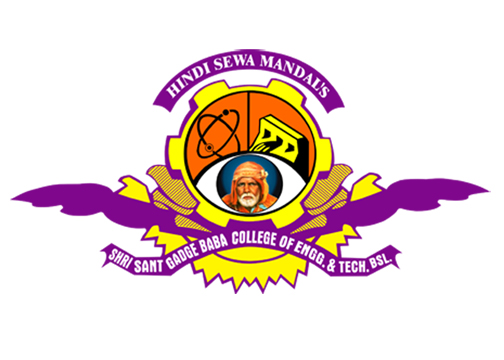 Department of Mechanical EngineeringSHRI SANT GADGE BABA COLLEGE OF ENGINEERING AND TECHNOLOGY, BHUSAWAL-425 203North maharashtra UNIVERSITY, jalgaon2014-15SHRI SANT GADGE BABACOLLEGE OF ENGINEERING AND TECHNOLOGY, BHUSAWALCertificateThis is to Certify that the Project“Name of Project.”Submitted byName of StudentExamination Seat Number: _____________Has successfully completed his ProjectFor the partial fulfillment for the award of degree of under graduate engineering of North Maharashtra University, Jalgaon is approved.Name of Guide                      		                           [Guide]								     [H.O.D]Dr. R.P Singh					   [Principal]						  	     ExternalACKNOWLEDGEMENT  I take this opportunity to thanks Prof         for his valuable guidance and for providing all the necessary facilities, which were indispensable in completion of this work. First of all I am thankful to Prof A V Patil (Head Mech. Engg. Dept.) and also thankful to Dr. R B Barjibhe (Dean Academics & Administration) to give us presentation facility.    	I am also thankful to _________ for providing opportunity to me for sponsoring the project. I am also thankful to all staff member of the mechanical Engineering Department. I would also like to thank the college for providing required journals, books and access to the internet for collecting information related to the project. Finally, I am also thankful to my friends and well-wishers for their valuable comments and suggestions. 																	(sign.)           NameINDEXFigure NoTitle of FigurePage No1.161.263.174.17Table NoTitle of TablePage No4.1Results obtained from theoretical approach for stresses and total deformation.365.1Input parameters for modeling pressure vessel645.2Legs inclined at zero degree64Graph NoTitle of GraphPage No2.1Maximum support stresses versus angle ω232.2Relationship of σ-ω245.1Direction of wind load vs Von mises stresses (Ansys)66Sr NoTitleTitlePage No.List of Figures List of Figures iList of TablesList of TablesvList of GraphsList of GraphsviList of AbbreviationsList of Abbreviationsvii1.Introduction	   Introduction	   1-71.1 Introduction (About the project)1.2 Aims and Objective1.3 Problem Definitions1232.Literature SurveyLiterature Survey8-242.2.1 History2.2 Literature2.3 Comments88243.Design and WorkingDesign and Working28-364.Fabrication and cost analysisFabrication and cost analysis37-665.1375.2 376Conclusion.Conclusion.Future scopeFuture scopeReferences.References.Appendix (if any)Appendix (if any)